Название программыОписание программыСТУДИЯ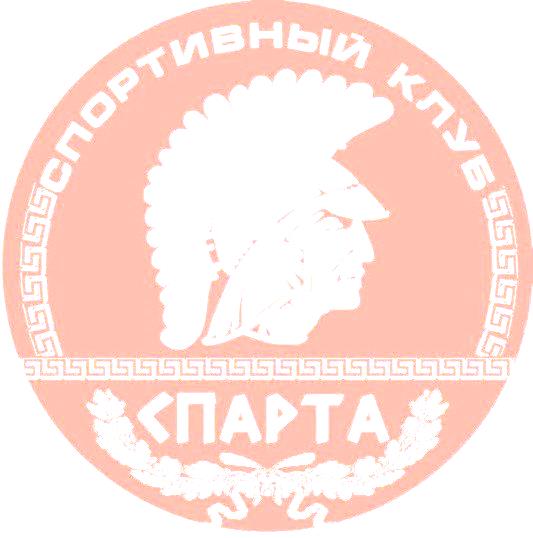 Функционального Тренинга*Урок строится по системе CrossFit. Включает в себя упражнения из тяжелой атлетики и гимнастики с использованием оборудования для CrossFit. Урок длитя 90 минут и разделен на 3 части: Strenght (сила), Skill (навык) и WOD (задание дня). Тренировка позволит вам развить множество физических качества, таких как: сила, выносливость силовая и сердечно-сосудистая, координация, ловкость, мощность, равновесие, скорость, гибкость и точность. Предназначена для подготовленных людей.*Платная студия. Предварительная запись. TREKKING+TRX*Данная тренировка сочетает в себе силовые упражнения и интервальный бег на беговых дорожках в группе в течение 40 минут. А также занятия на TRX в новом зале функционального тренинга. Тренировка направлена на развитие силы и выносливости. Предназначена для подготовленных людей.*Предварительная запись. Максимальное количество в группе- 12 человекTRX*Эффективный метод функционального тренинга с использованием собственного веса для проработки мышц всего тела. Занятия направлены на развитие мышечной силы, координации, выносливости, гибкости, на снижение веса, укрепление сердечно-сосудистой системы. Предназначена для подготовленных людей.*Предварительная запись. Максимальное количество в группе- 12 человекTRX PLUS* Функциональная тренировка на петлях TRX с использованием дополнительного оборудования. Отлично развивает все мышечные группы и подходит для любого уровня подготовки.TABATAВысокоинтенсивная тренировка в которой чередуются интервалы работы и отдыха. Тренируются все мышечные группы. Способствует развитию выносливости и силы, а также ускоряет метаболизм.FIT BABESФункциональная тренировка для девушек и женщин. Особенное внимание уделяется проблемным зонам в области живота и бедер. Тренировка способствует жиросжиганию.STEP-n-SCULPTИнтервальный урок с использованием силового оборудования и степ-платформы, направленный на укрепление мышц всего тела.BBLСиловой урок, направленный на укрепление мышц ног, ягодиц, спины с использованием оборудованияBODY TRAININGСиловой урок, направленный на развитие основных групп мышц. Проводится с использованием различного оборудования. Тренировка способствует сжиганию подкожного жира, развивает общую выносливость и силу. Это занятие улучшает форму и создает рельефность мышц.BOSUМногофункциональная тренировка при помощи специального тренажера, направленная на укрепление вестибулярного аппарата, развитие силы и ловкости, гибкости и координации, задействуя мелкие мышцы-стабилизаторы. Улучшает осанку.ONLY WOMANИнтенсивная, низкоударная тренировка для женщин, разработанная для того, чтобы сжечь жир, улучшить состояние сердечно-сосудистой системы, укрепить и привести мышцы в тонус, повысить выносливость и скорректировать фигуру.CROSS TRAININGКруговая тренировка в аэробном режиме, направленная на сжигание жировой массы.CROSS GYM*Круговая тренировка в аэробном режиме, направленная на сжигание жировой массы в тренажерном зале.
*Предварительная запись. Максимальное количество в группе - 5 человек.FIT BALLСиловой урок с использованием специального оборудования - фитнес мячей. Нагрузка на все группы мышц.PUMPСиловой урок с использованием специальных штанг и степ-платформ. В тренировку также входит упражнение на растяжку основных групп мышц.
Нагрузка выше средней интенсивности, рекомендуется для подготовленных. JUMP STEPСиловой урок, направленный на укрепление мышц ног, ягодиц, спины.  Включает прыжки на степ-платформах.FUNCTIONAL TRAININGЭто комплексная силовая тренировка, направленная на увеличение силы, выносливости, координации и баланса.CYCLE*Этот урок проводится на облегченных велосипедах-тренажерах, под интенсивную музыку. Cycle отлично тренирует сердечно-сосудистую систему, повышает выносливость, нагружает ноги и сжигает калории.*Предварительная запись. Максимальное количество в группе - 10 человек.CYCLE+STRETCH*Тренировка на велосипедах-тренажерах с добавлением силовых упражнений на мышцы брюшного пресса и мышц спины.*Предварительная запись. Максимальное количество в группе - 10 человек. TWERKНаправление в танце, в движениях которого активно используется работа ягодиц, бёдер, живота и рук, при этом остальные части тела почти полностью неподвижны.ZUMBA DANCEЭто танцевальный фитнес-класс в стиле латино с использованием движений латиноамериканского и других международных стилей зажигательной фитнс-системы. Предлагаемые танцевальные элементы-это простые движения, а также прекрасная тренировка для всех групп мышц, позволяющая проработать ягодицы, ноги, руки, корпус, живот и укрепить самую важную мышцу нашего тела-сердце.STRIP PLASTICЭто чувственный танец, исполняемый эротичными пластическими движениями, который помогает развить изящность собственного тела, делая его более гибким и пластичным, помогает обрести уверенность в своей красоте, почувствовать свою привлекательность и грациозность. Результат занятий не обманет Ваших ожиданий!POLE DANCEТанец на пилоне (шесте). Акцент делается на элементы хореографии, пластики, музыкальность и эротику.STRERTCH for STRIPКомплекс упражнений, направленный на растяжку для тренировок по Strip plastic.STRETCH + ABSСиловая тренировка мышц брюшного пресса в комбинации с упражнениями на растягивание основных групп мышц.STRETCHУрок направлен на растяжку и расслабление всех групп мышц. Идеально подходит желающим сесть на шпагат.FLEXКомплекс упражнений, направленный на растяжку с использованием элементов йоги и пилатеса.АЭРО-ЙОГА*Йога в специальных гамаках, закрепленных под потолком на расстоянии метра от пола. Занятия направлены на проработку глубоких мышц-стабилизаторов и связок, мягкое вытяжение позвоночника и всего тела, стабилизацию эмоционального состояния. В результате, улучшаются осанка, гибкость, подвижность суставов, появляется чувство равновесия.*Предварительная запись. Максимальное количество в группе- 11 человекХАТХА-ЙОГАЭто практика единения тела с умом, а ума с душой. Практика древнейших асан способствует развитию гибкости, а также укреплению мышц спины и коррекции осанки. Нагрузка средней и высокой интенсивности.КУНДАЛИНИ ЙОГАСпециальные комплексы динамических упражнений, сочетающиеся с дыханием и медитацией.PILATES MATПоследовательная система упражнений, направленная на проработку глубоких мышц, растяжку и укрепление мышц в сочетании с дыханием, улучшение осанки, гибкости и чувства равновесия. На уроке Вас встретит тихая и спокойная обстановка.БОКСИзучение основ профессионального бокса. Занятие способствует развитию скоростных и силовых качеств, координации, а также умению постоять за себя против преобладающего по силе противника.JU JITSUТехнический арсенал урока составляют базовые принципы: уклонение и маневрирование в бою, нарушение баланса противника, использование силы нападающего против него самого.САМБОСистема борьбы, включающая ряд эффективных премов, позволяющих оказать успешное сопротивление нападению более сильного или вооруженного противника